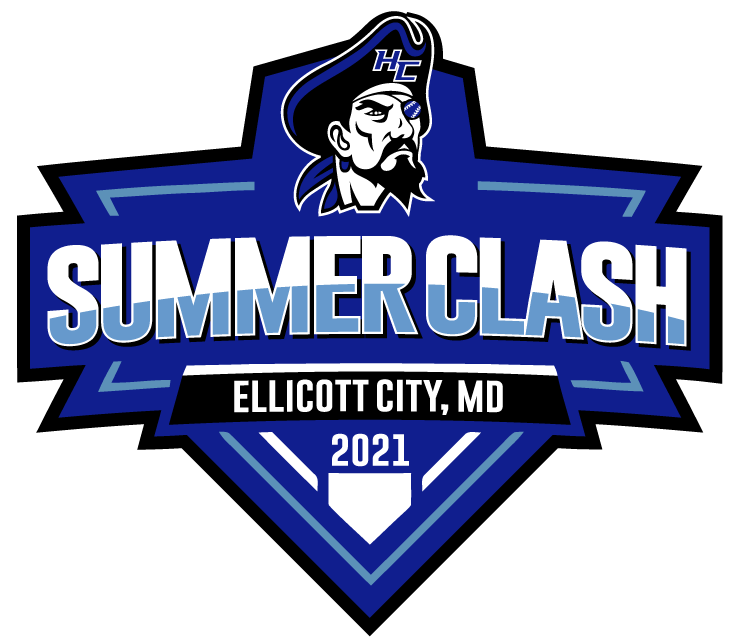 Note: We are no longer using paper score sheets. Please  follow instructions below to text scores to the tournament officials.GAME SUMMARY SHEET& SCORE REPORTING RULESAt the conclusion of each game, both coaches shall text the result of the game to 301-343-9757, and 443-803-7888.   Text Format:Age Division Winning Team Name & Score – Losing Team Name & Score(e.g. 8U – HCYP Raiders Blue – 12 HCYP Raiders White 6)3. Also text details if there are any ejectionsGame ResultsWinning team name:_______________________________	Score: __________Losing team name:_________________________________	Score: __________Ejections (if any):__________________________________________________Questions: Contact Joel Zolnier - Tournament Director – 443-803-7888 or Brendon Johnston – co-director – 301-343-9757 by cell or text. Tournament results will be posted as quickly as possible on the tournament Teamsnap site https://tournaments.teamsnap.com.Immediately following the conclusion of each preliminary round game on Friday, Saturday (or Sunday, if games get pushed back), BOTH winning and losing teams are responsible for texting the score to the tournament directors.  We want to be certain that we record an accurate score because runs allowed and scored matter for seeding purposes.  For elimination round games, only the winning team needs to text the score.Note:  For preliminary round games, failure on the part of the winning team to communicate the game result within one hour of the completion of a game will result in the game being declared a tie and the runs allowed by the team that actually won the game on the field will be increased to the same numberof runs allowed by the losing team.  If a losing team fails to deliver a form, the results turned in by the winning team will be considered official.